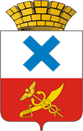 Администрация Городского округа «город Ирбит»Свердловской областиПОСТАНОВЛЕНИЕот 6 марта 2024 года № 328-ПАг. ИрбитО наделении полномочиями по обеспечению передачи сигналов оповещения или выпуска в эфир оповещения и (или) экстренной информации на территории Городского округа «город Ирбит» Свердловской области В соответствии с федеральными законами от 21 декабря 1994 года №68-ФЗ «О защите населения и территорий от чрезвычайных ситуаций природного и техногенного характера» и от 12 февраля 1998 года № 28-ФЗ «О гражданской обороне», постановлением Правительства Российской Федерации от 28.12.2020 № 2322 «О порядке взаимодействия федеральных органов исполнительной власти, органов исполнительной власти субъектов Российской Федерации, органов местного самоуправления с операторами связи и редакциями средств массовой информации в целях оповещения населения о возникающих опасностях», приказом Министерства Российской Федерации по делам гражданской обороны, чрезвычайным ситуациям и ликвидации последствий стихийных бедствий Российской Федерации, Министерства цифрового развития, связи и массовых коммуникаций Российской Федерации                                 от 31.07.2020 №578/365 «Об утверждении Положения о системах оповещения населения», постановлением администрации Городского округа «город Ирбит» Свердловской области от 09.06.2022 №806-ПА «Об утверждении Положения о муниципальной автоматизированной системе централизованного оповещения Городского округа «город Ирбит» Свердловской области», с целью оповещения и информирования населения об опасностях, возникающих при военных конфликтах или вследствие этих конфликтов, о прогнозируемых и возникших чрезвычайных ситуациях, принимаемых мерах по обеспечению безопасности населения и территории Городского округа «город Ирбит» Свердловской области, руководствуясь статьей 30 Устава Городского округа «город Ирбит» Свердловской области, администрация Городского округа «город Ирбит» Свердловской областиПОСТАНОВЛЯЕТ: 1. Наделить полномочиями по непосредственному направлению заявок на передачу сигналов оповещения, заявок на выпуск в эфир (публикацию) сигналов оповещения и (или) экстренной информации и взаимодействию с операторами связи и редакциями средств массовой информации по обеспечению передачи (выпуска в эфир, публикации), сигналов оповещения и (или) экстренной информации в целях оповещения населения об опасностях возникающих при военных конфликтах или вследствие этих конфликтов, а также при угрозе возникновения или возникновении чрезвычайной ситуации на территории Городского округа «город Ирбит» Свердловской области, орган повседневного управления Ирбитского городского звена Свердловской областной подсистемы единой государственной системы по предупреждению и ликвидации чрезвычайных ситуаций - единую дежурно-диспетчерскую службу муниципального казённого учреждения Городского округа «город Ирбит» Свердловской области «Центр общественной безопасности».2. Единой дежурно-диспетчерской службе муниципального казённого учреждения Городского округа «город Ирбит» Свердловской области «Центр общественной безопасности»:1) при взаимодействии с операторами связи по организации передачи сигналов оповещения и (или) экстренной информации о возникающих опасностях, о правилах поведения населения и необходимости проведения мероприятий по защите при угрозе возникновения или возникновении чрезвычайных ситуаций природного и техногенного характера, а также при военных конфликтах или вследствие этих конфликтов руководствоваться регламентами к Соглашениям о взаимодействии по обеспечению передачи сигналов оповещения и (или) экстренной информации по сетям операторов подвижной радиотелефонной связи публичного акционерного общества «ВымпелКом», публичного акционерного общества «МегаФон», общества с ограниченной ответственностью «Т2 Мобайл», публичного акционерного общества «МТС». 2) при взаимодействии с редакциями средств массовой информации по организации передачи информации о возникающих опасностях, о правилах поведения населения и необходимости проведения мероприятий по защите при угрозе возникновения или возникновении чрезвычайных ситуаций природного и техногенного характера, а также при военных конфликтах или вследствие этих конфликтов руководствоваться регламентами к Соглашениям о взаимодействии по обеспечению выпуска в эфир (публикации) информации редакциями средств массовой информации общества с ограниченной ответственностью «СКИТ», муниципального автономного учреждения Муниципального образования город Ирбит «Редакция телерадиовещания «Ирбитский вестник», государственного автономного учреждения печати Свердловской области «Редакция газеты «ВОСХОД». 3. Муниципальному казённому учреждению Городского округа «город Ирбит» Свердловской области «Центр общественной безопасности» возложить полномочия по обеспечению передачи сигналов оповещения или выпуска в эфир (публикации) сигналов оповещения и (или) экстренной информации на заместителя начальника единой дежурно-диспетчерской службы - старшего оперативного дежурного и оперативных дежурных единой дежурно-диспетчерской службы.4. Контроль за исполнением настоящего постановления оставляю за собой.5. Настоящее постановление разместить на официальном сайте администрации Городского округа «город Ирбит» Свердловской области (www.moirbit.ru).Глава Городского округа «город Ирбит» Свердловской области                                                        	Н.В. Юдин